OBJECTIUS DEL CAMPUS• Iniciar, aprendre i perfeccionar els   fonaments técnics i tàctics del bádminton per tots els nivells de joc. 
• Millorar les capacitats coordinatives i de destreses de cada jugador. 
• Fomentar el companyerisme i el respecte entre les persones. ACTIVITATS• Entrenaments tècnics i tàctics mitjançant jocs, circuits i tasques globals. 
• Grups d'entrenament segons edat i nivell. 
• Programa adaptat als més joves i inexperts. 
• Sessions teòriques. 
• Visualització de vídeos didàctics. 
• Concursos i Campionats. DATES 
Dies 23, 24, 25 i 26 d'abril de 2018.HORARI
De 9h a 14h PREUS 
Tot el Campus: 80 €/Pers. 
3 dies de Campus: 67,50 €/ Pers
2 dies de Campus: 47 €/ Pers.
1 dia de Campus : 25 €/persDESCOMPTES 5%:.
- Si han realitzat el Campus anteriorment.10%: 
- Al segon germàDescomptes no acumulables i només aplicable pel Campus complet.Inclou 
• Camiseta d'Entrenament.
• Berenars, Aigua, Sucs, Fruites. 
• Entrenaments     INFORMACIÓ i INSCRIPCIONS
* Per Telèfon o Wattsapp.* Per mail.* Presencials: Dimarts i Dijous de 16.30h a 18.30h, pavelló del CIDE.
- Presentar o enviar la butlleta d'inscripció i el justificant bancari. 
- Ingressar al compte del Club a La Caixa amb el Concepte: 
“Campus Pasqua 2019  +  Nom i llinatges del  jugador/a”.La Caixa ES74-2100-0967-43-0200149222
DATA LÍMIT D'INSCRIPCIÓ DILLUNS 22 d'ABRIL (Places limitades)
Més informació Alberto Fernández: 626840940
alberto.fernandez@cide.es
Daniel Coleto: 686 825 010 
danicoletom@gmailBUTLLETA D'INSCRIPCIÓ Nom________________________ __________________________ Llinatges____________________ ___________________________ Data Naix___________________ Telèfon Pare__________________ Telèfon Mare_________________ E-mail_____________________ Nom del Pare o Mare__________ DNI Pare( )/Mare( )________-__ Al·lèrgies i/o Malalties destacades: ___________________________ ___________________________ ___________________________ ___________________________ Talla Camiseta________________ CLUB BÀDMINTON CIDE C/Arner nº3 – Son Rapinya Palma de Mallorca – 07013 Telèfons:626 840 940 
686 825 010 alberto.fernandez@cide.esdanicoletom@gmail.com    

    wwww.badmintoncide.esCLUB BÀDMINTON CIDECAMPUS de 
TECNIFICACIÓ 
CLUB BÀDMINTON CIDE PASQUA 2019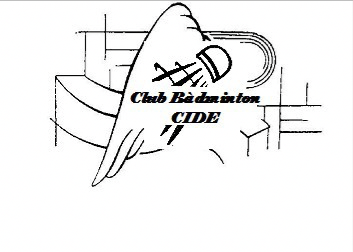 Dirigit a Jugadors 
d'Iniciació, Perfecionament i 
Competició, nascuts entre els anys 2000 i 2012